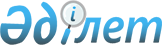 О признании утратившими силу некоторых постановлений акимата Акмолинской областиПостановление акимата Акмолинской области от 29 апреля 2019 года № А-5/196. Зарегистрировано Департаментом юстиции Акмолинской области 4 мая 2019 года № 7167
      Примечание РЦПИ.

      В тексте документа сохранена пунктуация и орфография оригинала.
      В соответствии с Законом Республики Казахстан от 6 апреля 2016 года "О правовых актах", акимат Акмолинской области ПОСТАНОВЛЯЕТ:
      1. Признать утратившими силу некоторые постановления акимата Акмолинской области согласно приложению к настоящему постановлению.
      2. Настоящее постановление вступает в силу со дня государственной регистрации в Департаменте юстиции Акмолинской области и вводится в действие со дня официального опубликования. Перечень признанных утратившими силу, некоторых постановлений акимата Акмолинской области
      1. Постановление акимата Акмолинской области "Об установлении форм и сроков предоставления страхователем, страховщиком, агентом и обществом информации и документов, необходимых для осуществления им контрольных функций" от 29 мая 2015 года № А-6/239 (зарегистрировано в Реестре государственной регистрации нормативных правовых актов № 4848, опубликовано 14 июля 2015 года в информационно-правовой системе "Әділет").
      2. Постановление акимата Акмолинской области "Об утверждении регламента государственной услуги "Аттестация лабораторий по экспертизе качества семян" от 26 августа 2015 года № А-9/408 (зарегистрировано в Реестре государственной регистрации нормативных правовых актов № 4990, опубликовано 7 октября 2015 года в информационно-правовой системе "Әділет").
      3. Постановление акимата Акмолинской области "Об утверждении перечня участков недр, содержащих общераспространенные полезные ископаемые, подлежащих выставлению на тендер" от 13 декабря 2016 года № А-13/583 (зарегистрировано в Реестре государственной регистрации нормативных правовых актов № 5623, опубликовано 28 декабря 2016 года в информационно-правовой системе "Әділет").
      4. Постановление акимата Акмолинской области "Об утверждении перечня приоритетных сельскохозяйственных культур и норм субсидий на повышение урожайности и качества продукции растениеводства, удешевление стоимости горюче-смазочных материалов и других товарно-материальных ценностей, необходимых для проведения весенне-полевых и уборочных работ, путем субсидирования производства приоритетных культур и стоимости затрат на возделывание сельскохозяйственных культур в защищенном грунте" от 24 ноября 2017 года № А-12/546 (зарегистрировано в Реестре государственной регистрации нормативных правовых актов № 6203, опубликовано 14 декабря 2017 года в Эталонном контрольном банке нормативных правовых актов Республики Казахстан в электронном виде).
					© 2012. РГП на ПХВ «Институт законодательства и правовой информации Республики Казахстан» Министерства юстиции Республики Казахстан
				
      Аким области

Е.Маржикпаев
Приложение
к постановлению акимата
Акмолинской области
от 29 апреля 2019 года
№ А-5/196